Where are you?-Useful Prepositions-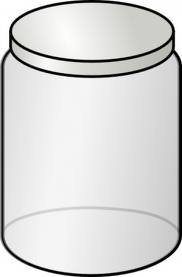 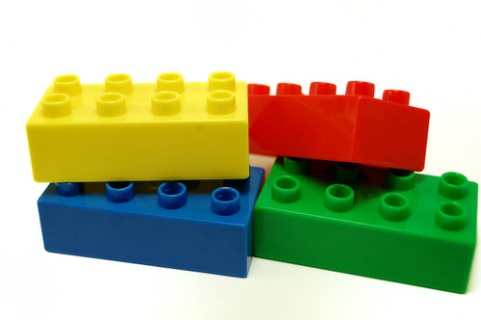 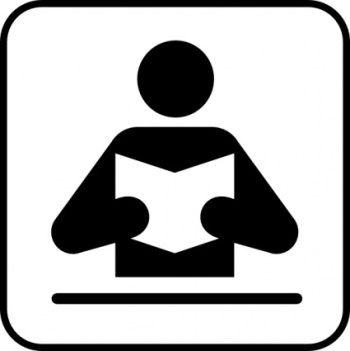 